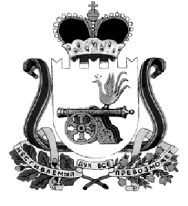 КАРДЫМОВСКИЙ РАЙОННЫЙ СОВЕТ ДЕПУТАТОВР Е Ш Е Н И Еот 30.07.2020                                    № 00023О награждении Почетной грамотойКардымовского районного Советадепутатов В.Г. МакароваРассмотрев ходатайство Администрации муниципального образования «Кардымовский район» Смоленской области о награждении Почетной грамотой Кардымовского районного Совета депутатов – Макарова Владимира Геннадьевича, Кардымовский районный Совет депутатовРЕШИЛ:1. Наградить Почетной грамотой Кардымовского районного Совета депутатов Макарова Владимира Геннадьевича, за высокий профессионализм и безупречную работу. 2. Согласно Положению о Почетной грамоте Кардымовского районного Совета депутатов инициатору награждения выплатить В.Г. Макарову единовременное денежное вознаграждение.Председатель Кардымовского районного Совета депутатов                                                                      Г.Н. Кузовчикова